Plan overgang barnehage-skole Nylund skole 23/24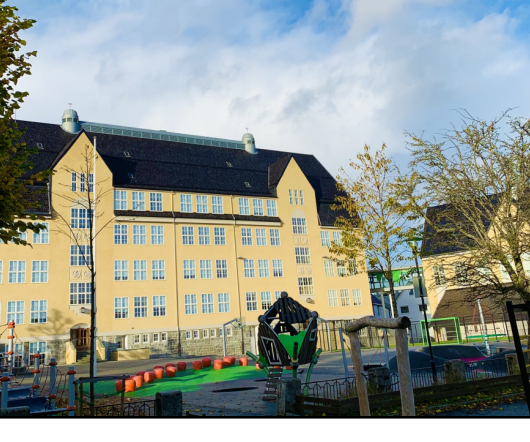 «En god sammenheng mellom barnehage og skole er å legge til rette for et helhetlig opplæringsløp, som ivaretar enkeltbarnets behov. Det handler både om at barnas utviklings- og læringspotensial ivaretas, støttes og utvikles på et tidlig tidspunkt, og at barna får mulighet til å oppleve kontinuitet ved at de kan bygge videre på kunnskaper og erfaringer fra barnehagen inn i skole og SFO». https://www.stavanger.kommune.no/barnehage-og-skole/barne 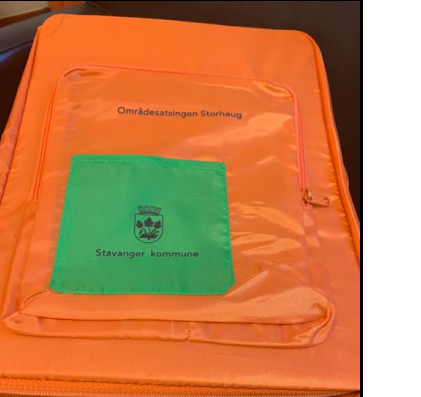 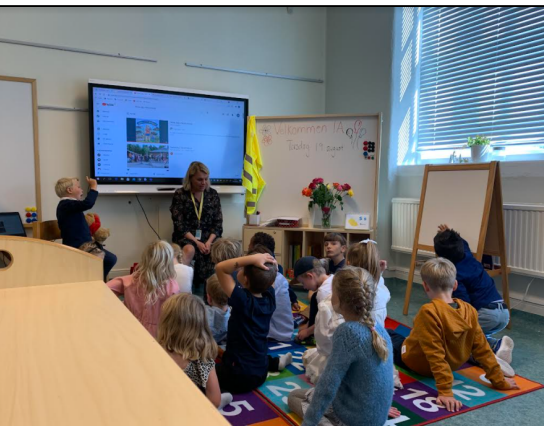 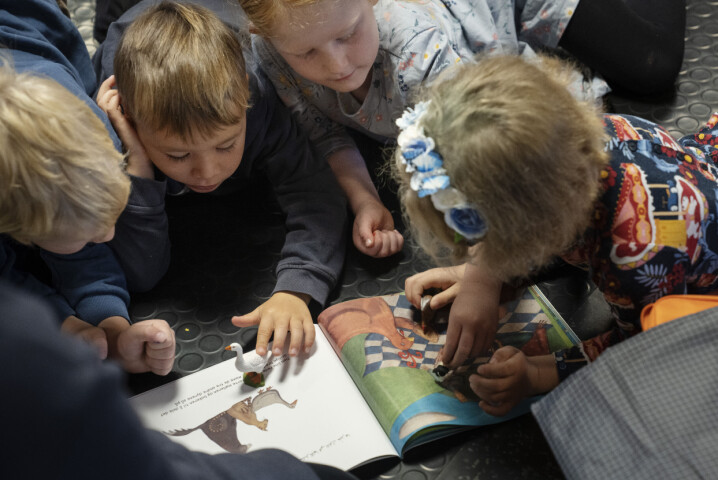 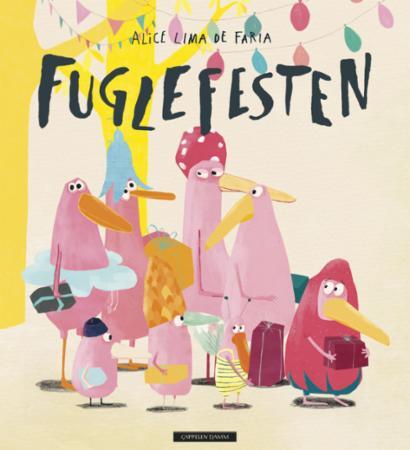 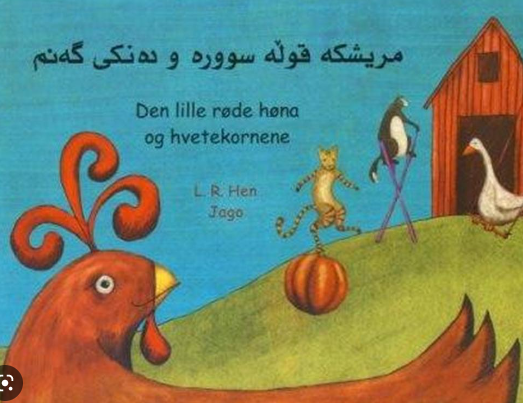 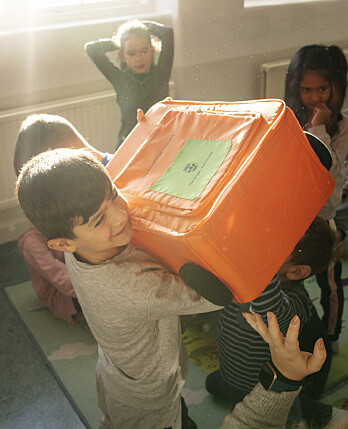 Tid Hva Ansvar  Desember/ januar Møte med avdelingsledere i barnehager i Storhaug bydel. Avklare forventninger skole- barnehage - skoleFå informasjon fra barnehagene om sårbare elever som krever oppfølging og flerspråklige eleverInformere om hva skolestarteren må trene på i førskolegruppene, felles innhold i «overgangskofferten» Overgangskoffert i områdesatsningen (sharepoint.com) https://www.utdanningsnytt.no/barnehage-skolestart/en-koffert-bedrer-overgangen-fra-barnehage-til-skole/300415 Informere om at skolen vil ha skriftlig informasjon om hvert barn fra barnehagene innen 15. april. Skolen informerer om hensikten med opplysningene, og hvilke informasjon som er relevant. Videreformidle til ped.ledere i bh.https://www.stavanger.kommune.no/barnehage-og-skole/barnehage/kvalitet-i-barnehagen/overganger/#-rshjul https://www.stavanger.kommune.no/siteassets/barnehage-og-skole/skjema-overgang-barnehage-skole.docx Sende informasjon til barnehagene om datoer og plan for skolebesøk.Avd.leder skole SFO leder Avd.leder barnehageJanuarSkolen sender ut informasjon om hvilken skole eleven har fått plass.Skole-konsulent FebruarSjekke om listene over skolestartere er korrekte. Få kontakt med alle foresatte til skolestartere Søknader og vedtak Skolebesøk årets skolestartere sammen med førskolegruppen i barnehagen. Bruke planen og innholdet i overgangskofferten, bok Fuglefesten Alice Lima de Faria Veilederkorpset skole - Områdesatsing Storhaug (google.com)Opplegg på ca.  30-45 min i to/tre av våre klasserom.Leke ute i skolegården hvis skolegården er  Avd.leder skole Skole-konsulent SFO lederRektorMars Mars /april Opprette 0- trinn på nettsiden https://www.minskole.no/nylund Informasjon om søknad til SFO, neste skoleår. Minne om søknadsfrist SFO, besøksdag og skolestart. Barnehagen kan da kan følge opp at nødvendig informasjon når ut til alle foreldre. Det er utarbeidet en egen informasjonsbrosjyre om SFO, som ligger på kommunens hjemmesider. Avd.lederSFO leder  Mars Mars /april Informere om skolebesøk for skolestartere som ikke går i barnehagene i Storhaug bydel. Bruke planen og innholdet i overgangskofferten2. Skolebesøk årets skolestartere, barnehagene kommer på besøk (etter undervisning), opplegg i klasserommet. Bruke planen og innholdet i overgangskofferten. Veilederkorpset skole - Områdesatsing Storhaug (google.com) . Den lille røde høna og hvetekornene – Google Disk Avdelings-ledere og lærere på skolen April Overføringsmøter i PPTPPT kaller inn PPTAvd.lederLeder SFOMedio april Foreldremøte Informasjonsmøte for foreldre med barn som skal begynne i 1.klasse til høstenRektor Avd.leder skole Leder SFOApril Lese skjemaene overg. bh-skole med informasjon om årets skolestartere som barnehagene sender inn.Avd.leder skole Leder SFOMai Lage gruppesammensetning utfraInformasjon PPTInformasjon fra barnehagene og hjemmet (skjemaet)Antall jenter/gutterElevantall i gruppene AdresseMinoritetsspråklige elever Skolen ønsker ikke innspill fra barnehagen eller foresatte over hvem barna helst/foretrekker å komme i samme gruppe som. Er det barn fra en barnehagegruppe som ikke bør settes samme i samme gruppe på skolen, ber vi om at barnehagen informere skolen om dette, f.eks mobbesaker/ hyppige konflikter. Rektor Avd.leder Leder SFO Mai Samling for pedagogiske ledere i barnehagene, SFO-ansatte og lærere for første klasse- Erfaringsoverføring.Ledelse i BarnehageSkoleJuni Besøksdag: Skolestartere kommer på besøk sammen med foresatte. Undervisningsopplegg (fra kofferten mm.) i klasserom.Sang av Svein Tang Wa: «Det e godt å ha någen me kjenne»  http s://sprakloyper.uis.no/barnehage/sprakarbeid/sette-ord-pa-folelser/brobyggeren/film-det-e-godt-ha-nagen.  Nytt element i kofferten https://www.nb.no/nbsok/nb/a4f3a64e2e4b3a2be3d98b16843f345e?lang=no#11 Møte gruppen og læreren. trinn skriver brev til årets skolestartere Rektor Avd.lederKontakt-lærer neste års 1. trinns lærereLærere leser overføringskjemaer fra barnehageneRektor Avd.lederKontakt-lærer neste års 1. trinns lærereJuniVedtak elever med sakkyndig vurdering Overførings/ samarbeidsmøter elev med vedtak informasjon om elev, avklare ev. tilrettelegging utfra skolens rammerAvd.leder Spesped.ansvarlig Kontakt lærer spes.pedAvd.ledJuniInformasjon oppstart SFO sendes ut til foresatteSFO lederAugust SFO – innkjøring – skolestarteren kommer på besøk i små grupper sammen med foresatte på SFO SFO- lederAugust SFO og skole - Oppstart bruke innhold i kofferten bl.a: Sang av Svein Tang Wa: «Det e godt å ha någen me kjenne»  https://sprakloyper.uis.no/barnehage/sprakarbeid/sette-ord-pa-folelser/brobyggeren/film-det-e-godt-ha-nagen Bli kjent med hverandre og skolen gjennom samtaler, lek, sang, styrte aktiviteter/lek, uteskole, elevens interesser, skoleoppgaver, undervisning i språkleker og i sosiale og emosjonelle ferdigheter. Avd.lederKontakt-lærerSeptember Startsamtaler: Foreldrene får komme med sine tanker og vurderinger om sitt barn, skolestarten og hvordan overgangen fra barnehagen. Avklaring av forventninger til hjem og til skolen.Kontakt-lærer 